Evet (Yes)	Hayır (No)Öğrenci TC uyruklu mu? (Is the student a Turkish citizen?)		 		  	 Araştırma Yöntemleri ve Bilimsel Etik dersini almış mı?* (Has she/he taken the Research Methods and Scientific Ethics courses?)* 	 		  Seminer dersini almış mı? (Has she/he taken the seminar course?)	 		  Tüm dersleri başarı ile tamamlamış mı? (Has he/she successfully completed all the courses?)			 		  Genel not ortalaması 3.00 ve üzeri mi? (Is GPA of 3.00 or higher?) 						 		  Jüri Atama Formu var mı? (Is there a Committee Assignment Form?)	 		  Uluslararası (SCI) yayını var mı? (Does he/she have an international (SCI) publication?) 			 		  Bilimsel Etkinlik Puan Tablosu ve ekleri? (Is there a Scientific Activity Scoreboard)?)				 		  Enstitünün verdiği turnitin raporu var mı? (Is there a turnitin report given by the Institute?)				 		  Tez Çalışması Benzerlik Raporu Formu var mı? (Is there a Thesis Study Similarity Report Form?)				 		  Enstitü tezin çıktısını şekilsel olarak inceledi mi? (Has the Institute examined the print of the thesis schematically?)		 		  *Uluslararası öğrenciler için 2016-2017 Güz Dönemi ve sonrası kayıt yaptıranlar için (International students who registered in the 2016-2017 Fall Semester and after).	İmza (Signature)Danışman Adı Soyadı (Supervisor Name Surname)Öğrencinin (Student’s)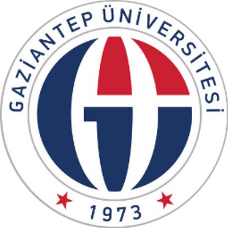 